Physical Education Association 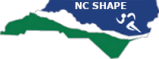 North Carolina Physical Education Hall of Fame Background: The North Carolina Physical Education Association recognizes top physical educators from North Carolina who have pioneered the physical education field as we know it today. Nominations will select these educators from their peers.Nomination Criteria: The nominee must have taught in North Carolina for at least five years, conducted a successful and unique physical education program, promoted a healthy lifestyle for students inside/outside the classroom and promoted/advocated the physical education profession. The nominee must be retired from the teaching profession for at least 5 years. Nomination Process: Inductees will be enshrined in the North Carolina Physical Education Hall of Fame and will receive a personal Hall of Fame plaque. Their names will be engraved on the perpetual Hall of Fame plaque displayed yearly at the NC SHAPE Annual Convention. Hall of Fame Guidelines Must have taught in North Carolina for a minimum of 5 years. Must be retired from teaching for at least 5 years. This award reflects the candidate’s entire scope of work as an educator and service to the profession. A HOF nomination form must be completed by a peer or themself. A PEA board member can also nominate a candidate to the board for approval.Applications will carry over from year to year if not selected. After the inaugural class of 2021-2022, there will be 2 members inducted each year. Members will receive a Hall of Fame plaque at the annual state convention. Each inductee’s name will be engraved on the perpetual Hall of Fame plaque displayed yearly at the NC SHAPE Annual Convention.Nomination Deadline: May 1st of each year.North Carolina PE Teachers Hall of Fame Nomination Form  Submitter’s Name:___________________________________________________________ Phone:________________________ Email:_______________________________________ Address:___________________________________________________________________ Nominee’s Name:____________________________________________________________ Phone:________________________ Email:_______________________________________ Address:___________________________________________________________________ Nominee’s Colleges/Universities Attended:______________________________________ Degrees:___________________________________________________________________ Years taught in NC:_______ First Year Teaching:_________ Last YearTeaching:________ Schools taught at:___________________________________________________________ School Systems employed:____________________________________________________ Accomplishments, Recognitions, Awards and year received: ___________________________________________________________________________ ___________________________________________________________________________ ___________________________________________________________________________ How did this candidate make their PE program unique and successful during their teaching career? ___________________________________________________________________________ ___________________________________________________________________________ ___________________________________________________________________________ ___________________________________________________________________________ ___________________________________________________________________________What did this candidate do to promote a healthy lifestyle for students outside of the classroom? ___________________________________________________________________________ ___________________________________________________________________________ ___________________________________________________________________________ ___________________________________________________________________________ ___________________________________________________________________________ ___________________________________________________________________________ What has this candidate done to promote the physical education profession? ___________________________________________________________________________ ___________________________________________________________________________ ________________________________________________________________ ________________________________________________________________ ________________________________________________________________ ________________________________________________________________ Other reasons why this candidate should be considered for the PEA Hall of Fame: ___________________________________________________________________________ ___________________________________________________________________________ ___________________________________________________________________________ ___________________________________________________________________________ ___________________________________________________________________________ 